COUILLARD | KRUPP | MALECOT
2010 Fall Portfolio Exhibit
Nov 30 – Dec 5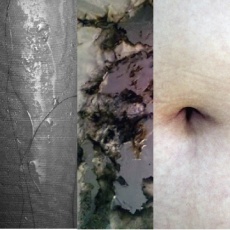 This exhibition represents the culmination of a semester of work by three advancedart students. Two of these works are the result of performance art pieces created earlierin the semester. Erin Krupp’s piece was inspired by the death of a close friend who committedsuicide after enduring months of bullying. Krupp explores the contradictions inherentin American culture which praises the virtues of rugged individualism while simultaneouslydemanding conformity if someone veers too far from the mainstream. To makethis piece she covered wood in reflective material, wrapped it in a sheet and randomlyscattered gunpowder on top. Participants were given small bits of fabric cut from thesheet to light on fire and throw down to ignite the gunpowder. What remains is a charredindictment of intolerance. The image burned into the materials is abstract, forcing theviewer to become an active agent in the interpretive process while the white sheetevokes a burial shroud and the reflective surface implicates the viewer in a culture ofviolence.
Claire Malecot’s piece was created during Art Walk in downtown Ft. Myers as shestood in a display window obsessively cutting paper in large circles while actively ignoringthose who were watching her. The sight of a young woman on display in a space thatis traditionally designed for lifeless mannequins who tempt the consumer thwarts our expectations of such a space and causes us to reflect on our own repetitive, mindless, andobsessive actions. The fact that she is in the process of creating something—an activeagent rather than a passive object —further challenges our assumptions about consumerculture. Although we never see the final product of her work, her action seemsmore meaningful than our vapid habit of defining ourselves by the inanimate objects webuy.
Genie Couillard  offers us a series of abstracted photographs of her hair called  
Molded Habit. Women’s hair has long been a symbol of sexual power but these extreme close ups of hair-- snaking down walls and clinging to shower curtains that look remarkablylike flesh, cause us to reconsider the metaphor. Disembodied and contrasted against avariety of textures, we can delight in the sheer elemental nature of hair or invent an endlessvariety of narratives inspired by our own experiences to explain each image. ForCouillard, hair has always been a key element to her identity: whether a source of conflictas it clogged drains and annoyed roommates, or a source of delight as she alteredits length and style to reflect her latest love.
The range of work in this show testifies to the development of each artist who hasmoved far beyond the simplistic understanding of art as an object of beauty that is hungon a wall or perched on a pedestal. This is not art that is validated by its price tag but artthat adds value to the human experience by pushing us to rethink our culture andbecome active participants in the creative and interpretive process. The sheer range ofmaterials--from gunpowder to a grandmother’s bellybutton--suggests that this is art thatoffers us new ways of knowing; new parameters for understanding ourselves, our relationships,and our society.
- Dr. Wendy Chase
November 30, 2010


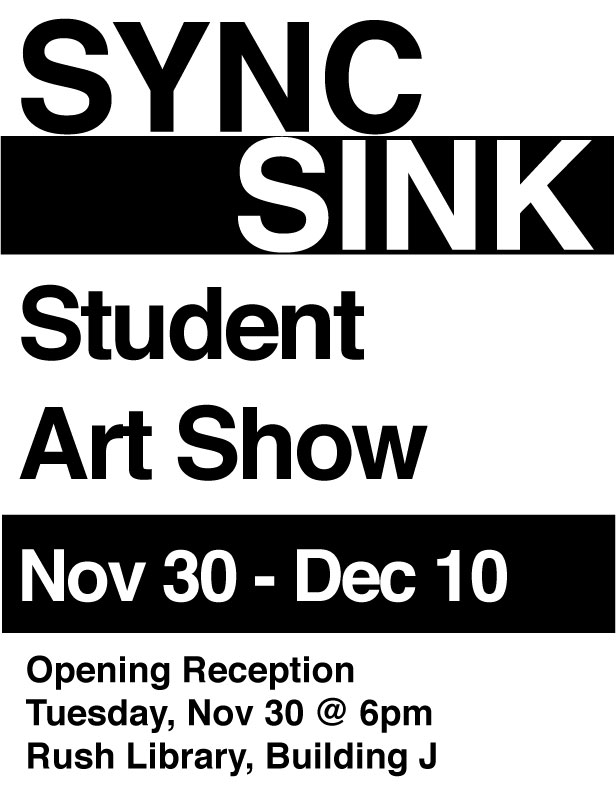 SYNC/SINK 
Student Participants (2nd Floor)

DRAWING 2 INSTALLATIONS 
Student Participants (3rd Floor)

Galen Aune
Mis Piece Gravity

Matt Carlson
Untitled

Rich Croll
Untitled

Genie Couillard
Point of Origin

Tai Goggins
Guardian

Mike Grodem
Descent

Maria E. Jijon
UntitledErin Krupp
Out of Water

Megan Mosallem
Untitled

Andrea Mucci
Brothers

Alex Novicki
11

Kaleena Rivera
Luxurious

Caitlin Rosolen
 Sinking in Sync  to the Loss of
 Our Dreams



Melissa Smalluck
 Are you positive? 
 Clearly Stuck
Matthew Carlson

Jessica Cusumano

Cameron DeMay

Matthew Dewhirst

Jacqueline Donlon

Marienne Figueroa 2010 Fall Portfolio 
Advanced StudentsGenie Couillard
Molded HabitErin Krupp
Portrait of My BrotherAdriana Flores

Taijhryl Goggins

Minerva Gutierrez

Erin Krupp

Mesha Peterson

Melissa Smalluck (1st Floor) 
**details on back 
Claire Malecot
Paper

Claire Malecot
84 49 26